Консультация для родителей                     «Полезные и вредные привычки»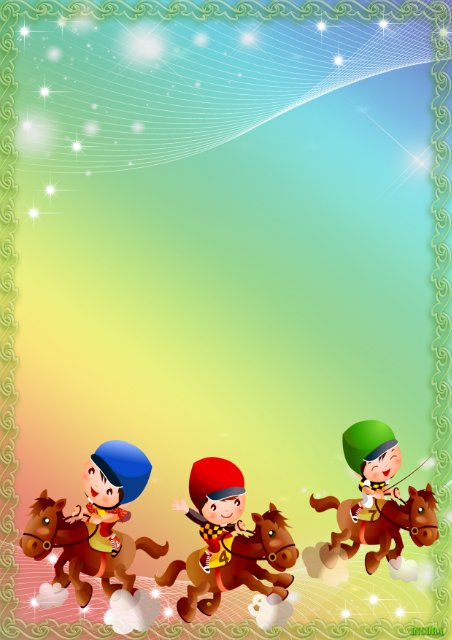 Что лежит в основе правильного воспитания? Как у ребенка воспитывать полезные привычки? На эти вопросы можно ответить словами известного педагога - воспитателя А. С. Макаренко:«Хорошее и правильное воспитание достигается систематической тренировкой и постепенным упражнением положительных навыков поведения. Никакие учения и морали в этом деле не помогут. Привычки же образуются благодаря многократным повторениям».Привычки могут быть полезными и вредными. Основное и главное условие воспитания положительных привычек; - соблюдение правильного режима жизни: режима сна и бодрствования, режима питания, игровой деятельности и т. д. К полезным привычкам относится все, что связано с действием, с игровыми моментами. Необходимо помнить, то, что важно для одного этапа развития, может оказаться вредным для другого. Дети рождаются без дурных привычек и наклонностей. Появление же вредных привычек следует отнести к упущению воспитательных моментов. От вредных привычек следует отучать как можно раньше. Прочно закрепленные рефлексы в дальнейшем трудно, а иногда и просто невозможно угасить. Устранять их надо не сразу, а систематически, терпеливо. Иногда, при укоренившихся дурных привычках бываетполезно переменить обстановку, перевезти ребенка в другую местность, окружить другими людьми. Разумеется, подобная ломка жизненного уклада - самая крайняя мера.                                                                                                              Что касается полезных привычек, то родители должны добиваться не столько безупречного укрепления каждой отдельной привычки, сколько разумного сочетания целого ряда разных полезных привычек. Нужно всегда помнить о более сложных и отдаленных целях - нравственном воспитании ребенка, формирования личности в целом.